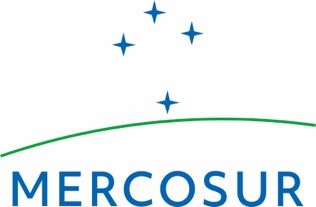 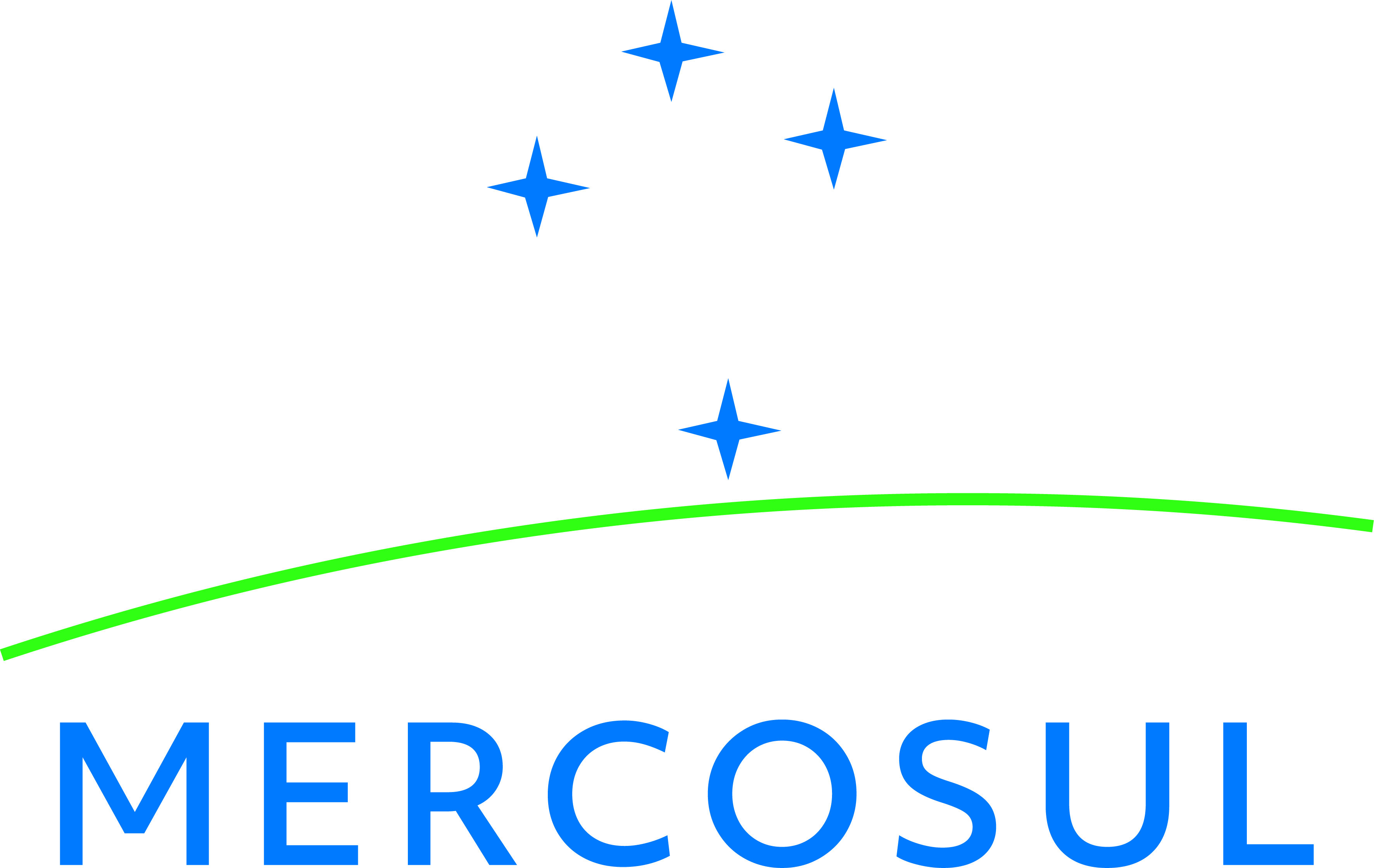 MERCOSUL/GAIM/ATA Nº 06/21XXXI REUNIÃO ORDINÁRIA DO GRUPO DE ASSUNTOS JURÍDICOS E INSTITUCIONAIS DO MERCOSUL (GAIM)Realizou-se, no dia 11 de agosto de 2021, no exercício da Presidência Pro Tempore do Brasil, a XXXI Reunião Ordinária do Grupo de Assuntos Jurídicos e Institucionais do MERCOSUL, por sistema de videoconferência, conforme o disposto na Resolução GMC N° 19/12, com a participação das delegações da Argentina, do Brasil, do Paraguai e do Uruguai. A Lista de Participantes consta no Anexo I.A Agenda consta no Anexo II.O Resumo da Ata consta no Anexo III.Foram tratados os seguintes temas:1.	Adequação da estrutura institucional do MERCOSULAs delegações intercambiaram comentários sobre as medidas que serão necessárias para a implementação da Decisão CMC Nº 01/21.De modo a implementar o Artigo 8º da referida decisão, o GAIM solicitou dos órgãos com orçamento próprio (SM, ST, IPPDH e ISM) a apresentação de relatório sobre casos concretos nos quais seja conveniente a consolidação de funções de apoio e a utilização transversal de recursos humanos para o desenvolvimento de funções substantivas, especificando as áreas alcançadas e as modalidades em que poderia ser realizada. O mencionado relatório deverá ser apresentado até a próxima reunião ordinária do GMC. O tema continua na agenda.2.	Monitoramento da produtividade dos foros e cumprimento dos programas de trabalhoPor orientação das coordenações nacionais do GMC, as delegações intercambiaram comentários sobre o último relatório semestral de atividades do Grupo de Trabalho da CRPM sobre monitoramento da produtividade dos foros e seus programas de trabalho (GT MP) e sobre a aplicabilidade da lista de objetivos gerais.O tema continua na agenda.3. 	Seguimento da Decisão CMC Nº 19/19O GAIM solicitou à SM que atualize as informações relativas ao cumprimento pelos foros do disposto nos Artigos 1º a 3º da Decisão CMC Nº 19/19, tomando por base o Anexo V da Ata GAIM Nº 03/21. Solicitou, igualmente, seja atualizada a informação sobre realização de reuniões desde a adoção da mencionada Decisão, para fins de avaliação do cumprimento do disposto no Artigo 4º da mencionada norma.  O tema continua na agenda.4.	Adequação do Regulamento do Protocolo de Olivos para a Solução de ControvérsiasAs delegações acordaram realizar reuniões informais para tratar exclusivamente do tema, em razão de sua especificidade, as quais serão convocadas oportunamente pela PPT.5. 	Sítio eletrônico do MERCOSULLevando em conta o acordo entre os estados partes em torno do projeto de norma sobre o sítio eletrônico do MERCOSUL, as delegações intercambiaram opiniões sobre a implementação da norma, uma vez em vigor. O GAIM solicitou à SM a hierarquização do levantamento dos sítios eletrônicos de foros e órgãos do MERCOSUL realizado durante a PPTA (Anexo VII da Ata GAIM Nº 04/21), de acordo com o grau de urgência e de complexidade para a migração de seus conteúdos para o portal do MERCOSUL, para consideração do GAIM em sua próxima reunião ordinária. 6.	MÓDULO SIM DE COMUNICAÇÕES INTRA-MERCOSULAs delegações coincidiram acerca da importância de contar com um Módulo SIM de Comunicações Intra-MERCOSUL como ferramenta de trabalho. Tomando por base o protótipo apresentado no Anexo IV da Ata GAIM 02/20, o STIC/SM comprometeu-se a apresentar cronograma atualizado para o seu desenvolvimento, à luz dos recursos humanos disponíveis e das suas demandas de trabalho.7.	PARTICIPAÇÃO DO SETOR PRIVADO EM REUNIÕES DO MERCOSULQuanto à instrução do item 4 da Ata Nº 02/21 do Grupo Mercado Comum (GMC), a respeito de solicitação elevada pelo Subgrupo de Trabalho N° 10 “Assuntos Laborais, Emprego e Seguridade Social” (SGT Nº 10) acerca da participação do setor privado em reuniões do MERCOSUL em sua Ata Nº 01/21, a PPTB apresentou elementos de uma possível resposta do GAIM ao pedido do GMC.As demais delegações comprometeram-se a examinar os mencionados elementos. O tema segue na agenda. 8.	ATUALIZAÇÃO DO ESTATUTO DA CIDADANIA DO MERCOSULAs delegações concordaram quanto à oportunidade da realização de reunião GAIM-CRPM para coordenar a atuação de ambos os órgãos na atualização do Estatuto da Cidadania do MERCOSUL e encareceram os esforços da presidência pro tempore com vista a organizar o mencionado encontro. 9.	OUTROS ASSUNTOS9.1	QUINTO ÁRBITRO DO TPRA PPTB recordou a necessidade de renovar o mandato do quinto árbitro do TPR, o qual termina em 8/12/2021. PRÓXIMA REUNIÃOA próxima reunião ordinária do GAIM ocorrerá em data a ser oportunamente informada pela PPT.ANEXOSOs Anexos que fazem parte da presente Ata são os seguintes:Anexo ILista de ParticipantesAnexo IIAgendaAnexo IIIResumo da AtaAnexo IV“Participação do setor privado em reuniões do MERCOSUL”__________________________Pela Delegação da ArgentinaPedro Marotta__________________________Pela Delegação do BrasilPedro Andrade__________________________Pela Delegação do ParaguaiCarmen Céspedes__________________________Pela Delegação do UruguaiErnesto Messano